ŠKD pri ZŠ s MŠ, Školská 11, Slovenský Grob organizuje pre žiakov 1.stupňaDENNÝ LETNÝ TÁBOR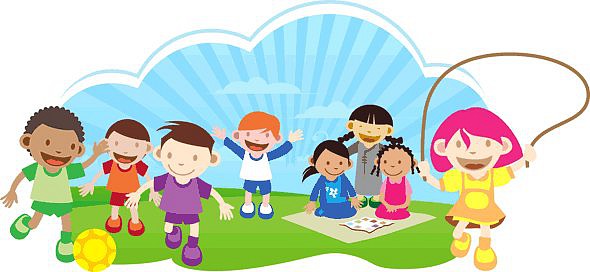 Čo ťa čaká? Pondelok 1.7. – ZOO Bratislava ,obed v McDonald’sUtorok 2.7. - planetárium v HlohovciStreda 3.7.- zámok v Smoleniciach, v Modre zmrzlinaŠtvrtok 4.7.- farma v Stupave, vozenie na koči, obedVidíme sa každý deň od 8:00-15:00Cena 100eur/4dni V cene tábora sú zahrnuté: výlety, vstupenky, doprava, zmrzlina, v pondelok a vo štvrtok obed. Tešia sa na vás vychovávateľky z ŠKD na Školskej 11.